استمارة السيرة العلمية للتدريسيينScientific curriculum from for faculty membersScientific curriculum from for faculty members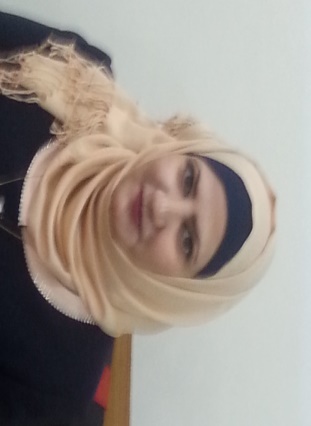 No.Asmaa Ibadi SalmanFull nameMedical technical /BaghdadCollege /Instituteasmaa.ibadi @yahoo.comOfficial EmailM.SC. in Community healthCertificationCommunity healthGeneral SpecialtyCommunity healthAccurate  SpecialtyMiddle Technical UniversityThe university from which he    graduated2009Year  of graduationN/ATitle  of published research ;publisher and publishing linkN/APatent and there issuersN/AInternational conference( titles of the conference , organizer and research  titles)-The initial course on teaching method and the use of teaching  methods established No. of teaching courses and  titles of each one1- community Health2- Fundamental nursing and first aidThe material  he taught in primary and postgraduate  studies (years , place)N/AProject supervised  for postgraduate studies(name of project ,name of student ,year, name of program)N/ATitle and discussions of postgraduate studies (name of student ,name of program ,place ,year)تالاسم الثلاثياسماء عبادي سلمانالبريد الالكتروني الرسميAsmaa.ibadi@yahoo.comالشهادةماجستير تقنيات صحة المجتمعالتخصص العامصحة المجتمعالتخصص الدقيقصحة المجتمعالجامعة التي تخرج منهاالجامعة التقنية الوسطىسنة التخرج2009عناوين البحوث المنشورة وجهة النشر ورابط البحثلايوجدبراءات الاختراع وجهة الاصدارلايوجدالمؤتمرات الدولية (عنوان المؤتمر والجهة المنظمة وعنوان البحث)لايوجدعدد الدورات واسم كل دورة1    - دورة طرائق التدريس2-دورة تدريبية في الاعشاب والنباتات الطبية3-التغذية الصحية وشروط التكامل الغذائي4-الاطار المعرفي لضمان الجودة والاداء  الجامعي5-تغير انماط الحياة السلوكية في معالجة الامراض المزمنة6-الطرق الخاصة بتصنيع المسند  الخاص بتشوهات مفصل الكاحل7-تشخيص الاسهال في بعض امراض الجهاز الهضمي عن ىطريق الاعراض السريرية8-الاعشاب والنباتات الطبية9-الاساليب التشخيصية لمرض اللشمانياالمواد التى قام بتدريسها بالدراسات الاولية والدراسات العليا(السنة ومكان التدريس)1-صحة المجتمع2-اساسيات التمريض والاسعافات الاوليةالمشاريع التي اشرف عليها للدراسات العليا (اسم المشروع,اسم الطالب ,السنة,البرنامج)لايوجدعناوين مناقشات الدراسات العليا (اسم الرسالة او الاطروحة ,اسم الطالب , مكان المناقشة,السنة)لايوجد